Конспект НОД  по конструированию из природного материала:Тема: «Солнышко на ножке»Цели:Учить детей с помощью подбора семечек, разных по форме и размеру делать композиции цветов.Развивать глазомер, творческое восприятие.Воспитывать аккуратность при работе с материалом.Развивать мелкую моторику рук.Материал:Семечки тыквы, подсолнечника и скорлупа от фисташек (половинки),Пластилин, дощечки для лепки,гуашь, кисточки, стаканчики-непроливайки,креповая бумага (зелёного цвета) для оформления листьев,шпажки деревянные,корзинка плетёная с пенопластом внутри, для оформления цветов.Предварительная работа: Беседа о цветах, похожих на солнышко.Проведение занятия по лепке и рисованию с использованием разных техник. (лепим и рисуем солнышко)Рассматривание иллюстраций с изображением разных цветов, похожих на солнышко, выделяя форму и цвет; сопоставляем эти иллюстрации с изображением солнышка в разных сказках и рассказах (книжные иллюстрации)Ход занятияВоспитатель:  Ребята, посмотрите на картинки, которые я вам принесла. (Показываю картинки с разными цветами)- Что изображено на картинках? ( Ответы детей)- Может кто-то знает, как эти цветы называются? (Ответы детей)- Какие они? Опишите эти цветы. (Дети отмечают цвет , форму цветов)- А теперь давайте посмотрим другие картинки. Что на них изображено? (Показываю иллюстрации с разным изображением солнца) (Ответы детей)- Какое солнышко на этих картинках? (Дети отмечают цвет, оттенки, форму)- Ребята, давайте теперь сравним эти цветы с солнышком и отметим внешние сходства.Воспитатель: Но не только внешнее сходство связывает цветок с солнцем. Есть у многих цветов удивительная способность поворачивать головку вслед за солнышком, провожая его от восхода до самого заката. Недаром есть такая загадка про подсолнух:Стоит АнтошкаНа одной ножке.Где солнце станет. Туда он и глянет.Воспитатель: Давайте из семечек сделаем такие же цветы-солнышки на ножке, как на картине. Какие цвета нам для этого понадобятся? Из каких семечек лучше сделать лепестки , а из каких серединку цветка?Дети: Лепестки у цветов – желтые, оранжевые, яркие, а в середине – черные семечки.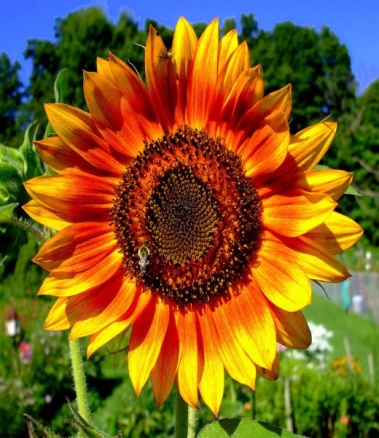 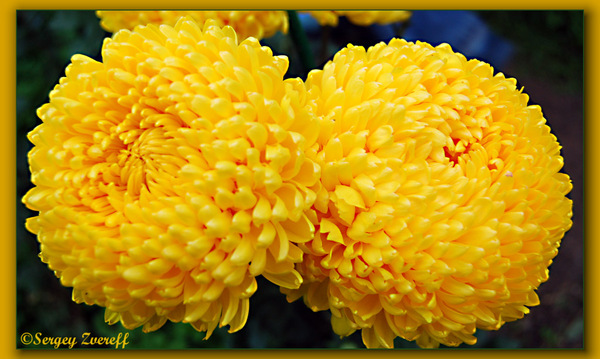 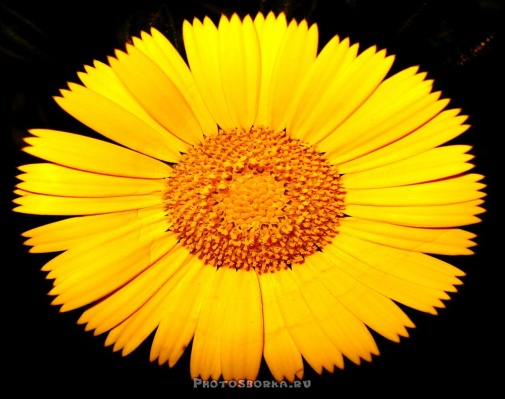 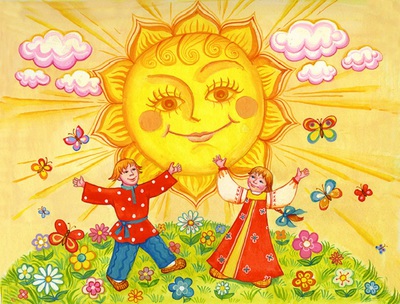 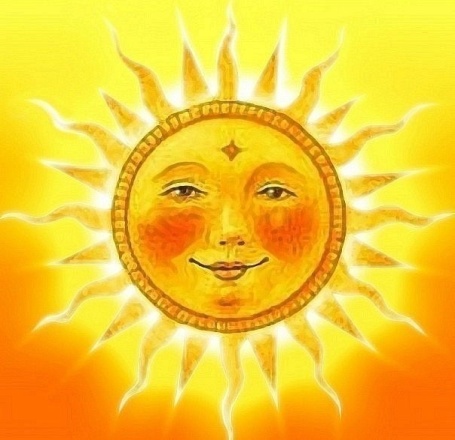 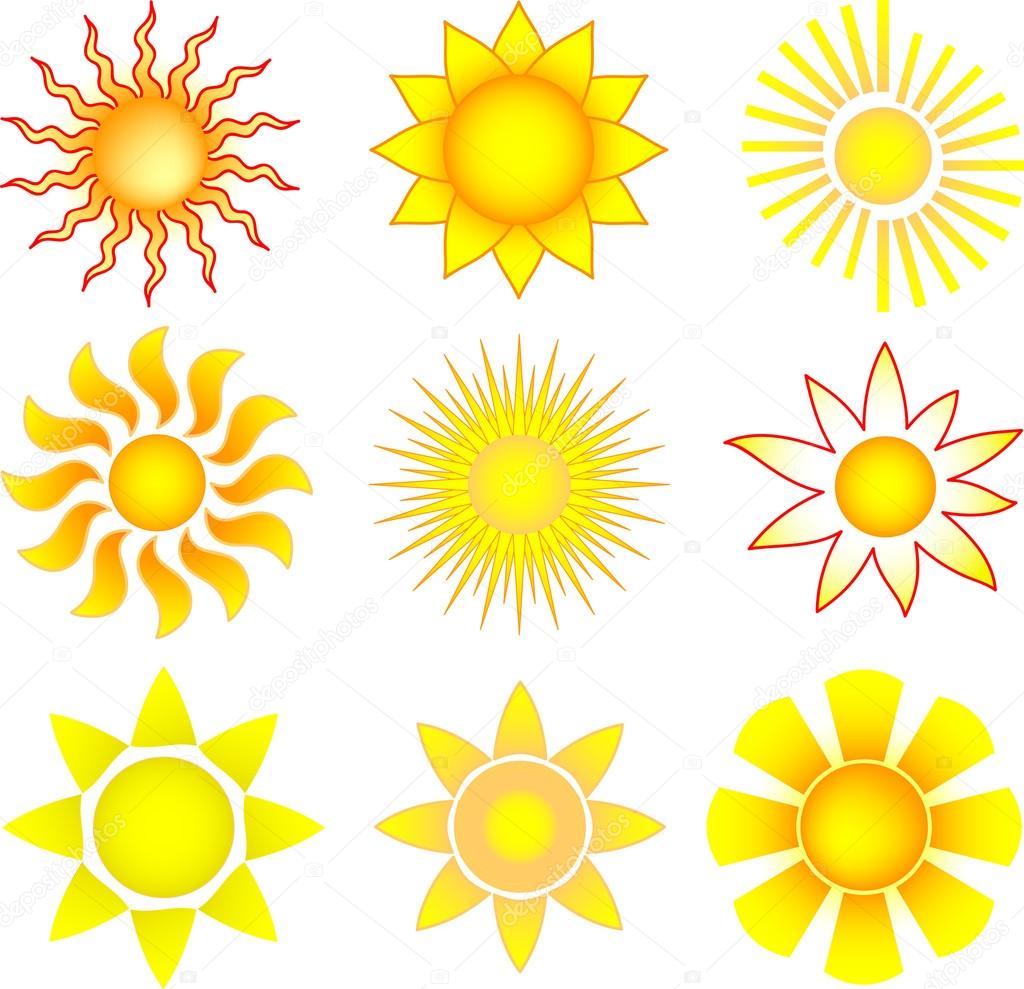 Воспитатель: Из тыквенных семечек получится цветок, больше похожий на подсолнух или календулу, а их скорлупы фисташек можно сделать цветок, похожий на георгин .(Показываю образцы и технику исполнения, шаг за шагом: серединку делаем из пластилина, скатывая его в небольшой колобок и и слегка приплюснув снизу и сверху, насаживаем на деревянную шпажку. Затем по краю втыкаем семечки тыквы, плотно, лепесток к лепестку, затем делаем серединку из семечек подсолнуха. И в конце, гуашью раскрашиваем лепестки-семечки тыквы)Воспитатель: Но сначала сделаем гимнастику для пальчиков:Круглый годКруглый год, круглый год!Сжимают в кулачок пальцы правой руки и вращают большим пальцем.За зимой весна идет,А за весною следомТоропится к нам лето.И у кого не спросим -Идет за летом осень.А за осенью самаВновь идет, спешит зима.Поочередно соединяют большой палец с остальными (на каждое время года). Повторяют другой рукой.Основная работа: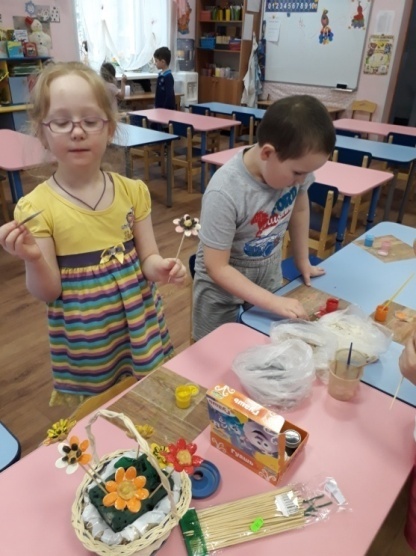 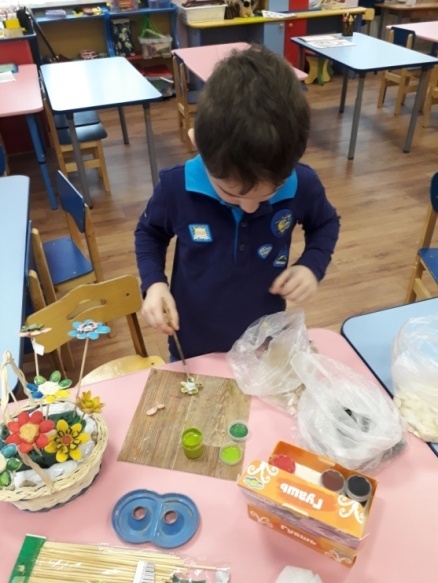 Итог:Воспитатель: Ребята, посмотрите, какие красивые солнышки на ножках у нас получились! 